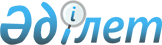 Ақмола облысы Есіл ауданы әкімдігінің "Есіл ауданында ауыр жұмыстарды, еңбек жағдайлары зиянды, қауіпті жұмыстардағы жұмыс орындарын есептемегенде, жұмыс орындары санының екіден төрт пайызға дейінгі мөлшерінде мүгедектерді жұмысқа орналастыру үшін квота белгілеу туралы" 2017 жылғы 9 тамыздағы № а-8/233 қаулысының күші жойылды деп тану туралыАқмола облысы Есіл ауданы әкімдігінің 2021 жылғы 8 желтоқсандағы № а-12/260 қаулысы. Қазақстан Республикасының Әділет министрлігінде 2021 жылғы 11 желтоқсанда № 25738 болып тіркелді
      Қазақстан Республикасының "Құқықтық актілер туралы" Заңының 27 - бабының  сәйкес, Есіл ауданының әкімдігі ҚАУЛЫ ЕТЕДІ:
      1. Ақмола облысы Есіл ауданы әкімдігінің "Есіл ауданында ауыр жұмыстарды, еңбек жағдайлары зиянды, қауіпті жұмыстардағы жұмыс орындарын есептемегенде, жұмыс орындары санының екіден төрт пайызға дейінгі мөлшерінде мүгедектерді жұмысқа орналастыру үшін квота белгілеу туралы" 2017 жылғы 9 тамыздағы № а-8/233 (Нормативтік құқықтық актілерді мемлекеттік тіркеу тізілімінде № 6072 болып тіркелген) қаулысының күші жойылды деп танылсын.
      2. Осы қаулының орындалуын бақылау Ақмола облысы Есіл ауданы әкімінің орынбасары Н. М. Саматовқа жүктелсін.
      3. Осы қаулы оның алғашқы ресми жарияланған күнінен кейін күнтізбелік он күн өткен соң қолданысқа енгізіледі.
					© 2012. Қазақстан Республикасы Әділет министрлігінің «Қазақстан Республикасының Заңнама және құқықтық ақпарат институты» ШЖҚ РМК
				
      Есіл ауданы әкімі

Е.Баяхметов
